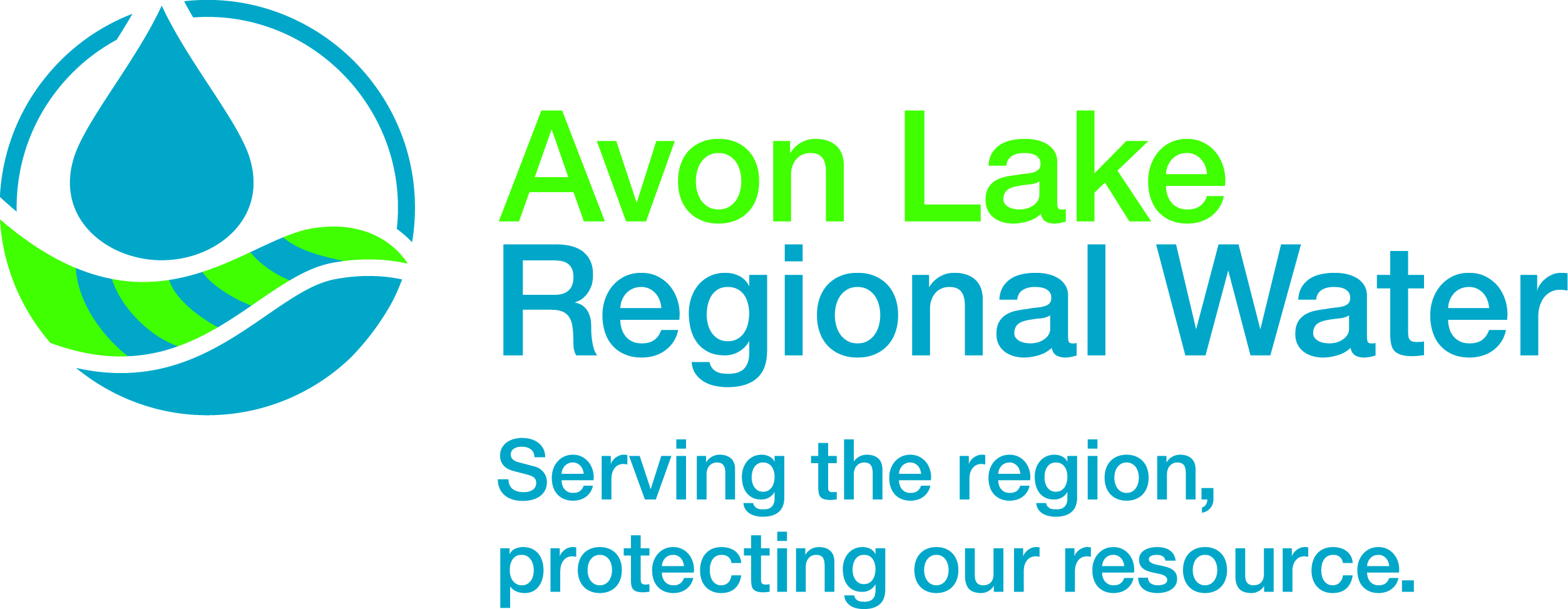 COMBINED SEWER SEPARATION SCHEDULE
(including estimated start/completion dates and lateral connection deadlines)For more information, visit us at avonlakewater.org.Neighborhood Streets includedEstimated start dateEstimated completion dateLateral connection deadlineBelmarBelmar, Ashwood, Mooreland, Artsdale, Redwood, ElectricSummer 2013Fall 20142/1/2018MoorewoodMoorewood, Crestwood, Vinewood, Parkwood, Beachwood, Rosewood20142015/20162/1/2018AvondaleAvondaleTBDTBD2/1/2018Fairfield/Berkshire(aka Brookfield/Inwood)Fairfield, Berkshire, Inwood, Brookfield, Rosewood, Electric201620172/1/2019The 45sLakewood, Oakwood, Forest, South Point, Tomahawk, Clifton, Overlook201820196/30/2019Neighborhood Streets includedBelmarBelmar, Ashwood, Mooreland, Artsdale, Redwood, Electric, Lake MoorewoodMoorewood, Crestwood, Vinewood, Parkwood, BeachwoodAvondaleAvondaleFairfield/Berkshireor Brookfield/InwoodFairfield, Berkshire, Inwood, BrookfieldThe 45sLakewood, Oakwood, Forest, South Point, TomahawkFormerly combined areas (Pre-2011)Avon Belden/83, Beachdale, Beck, Bellaire, Belle, Burton, Cherry Lane, Coveland, Curtis, Dellwood, Drummond, Duff, Electric, Fay, Forest Hill, Glenview, Gra-gull, Groveland, Harvey Parkway, Herrmann, Inwood, James Circle, Jaycox, June, Karen, Lake, Lakeview, Lear, Miller, Moore, Mull, Parkview, Redwood, Sunset, Vineyard, Westshore, Woodstock, Yoder, York